.To purchase Sean's CD contact him at barn3muse@Islandnet.com Say you are a line dancer friend of Vivienne's and if you are in North America he will ship it to you for $12 including shipping & taxes. It will be slightly more for the UK and beyond. It is a terrific CD with some great dancin' songs on it. If you still have problems getting the music email me at linedanceviv@hotmail.comSide Mambo, Sweep 1/4 Turn, Coaster Step, TouchStep Touches Forward, Ba Ck, Coaster Step, Touch(Alternative For 13-15 Triple Full Turn Over Left Shoulder)Step Touches, Shuffle Back, Sweep LeftTriple Full Turn, Scuff, Vine Right, ScuffVine Left With Touch, Right Heel HitchesHip Bumps With 1/4 Turn(Styling: Bend Knees And Take Weight Completely Over Right)Rhumba Box, Sweep RightWeave, 1/4 Turn Coaster Step, TouchRestart: On 3rd Wall Dance First 15 Counts, Then On Count 16 Step Right Beside Left Taking Weight On Right And Start Again.Centred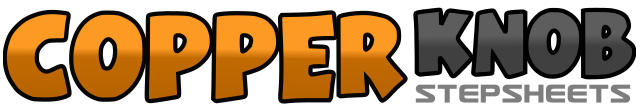 .......Count:64Wall:4Level:Improver.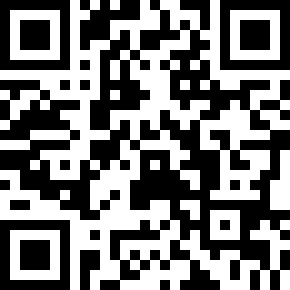 Choreographer:Vivienne Scott (CAN) - June 2008Vivienne Scott (CAN) - June 2008Vivienne Scott (CAN) - June 2008Vivienne Scott (CAN) - June 2008Vivienne Scott (CAN) - June 2008.Music:Centred - Sean Hogan : (CD: Southern Sessions - Track 12-bonus track 2)Centred - Sean Hogan : (CD: Southern Sessions - Track 12-bonus track 2)Centred - Sean Hogan : (CD: Southern Sessions - Track 12-bonus track 2)Centred - Sean Hogan : (CD: Southern Sessions - Track 12-bonus track 2)Centred - Sean Hogan : (CD: Southern Sessions - Track 12-bonus track 2)........1-2Rock Left To Left Side. Recover On Right.3-4Step Left Beside Right. Turn 1/4 Right Sweeping Right To Right Side5-6Step Right Back. Step Left Beside Right7-8Step Right Forward. Touch Left Beside Right9-10Step Left Forward On Left Diagonal. Touch Right Beside Left With Clap11-12Step Right Back. Touch Left Beside Right With Clap13-14Step Left Back. Step Right Beside Left.15-16Step Left Forward. Touch Right Beside Left17-18Step Right Forward On Right Diagonal. Touch Left Beside Right With Clap,19-20Step Left Back. Touch Right Beside Left With Clap21-22Step Right Back. Step Left Beside Right.23-24Step Right Back. Sweep Left Out To Left Side25-28Cross Left Behind Right And Triple Full Turn Over Left Shoulder, L, R, L. Scuff Right Beside Left29-32Step Right To Right Side. Cross Left Behind Right. Step Right To Right Side. Scuff Left Beside Right33-36Step Left To Left Side. Cross Right Behind Left. Step Left To Left Side. Touch Right Beside Left37-40Touch Right Heel To Right Diagonal. Hitch. Touch Right Heel To Right Diagonal. Hitch41-44Step Right To Right Side Bumping Hips Right, Centre, Right, Centre45-46Bump Hips Right. Turn 1/4 Left And Bump Hips Centre (Weight On Right)47-48Bump Hips Back. Bump Hips Forward Taking Weight On Left49-52Step Right To Right Side. Step Left Beside Right. Step Right Forward. Hold53-56Step Left To Left Side. Step Right Beside Left. Step Left Back. Sweep Right Out To Right Side57-60Cross Right Behind Left, Step Left To Left Side, Cross Right Over Left, Step Left To Left Side61-62Turn 1/4 Right & Step Right To Right Side. Step Left Beside Right62-64Step Right Forward. Touch Left Beside Right